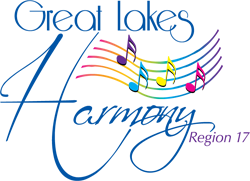 REGIONAL FACULTY INFORMATION FORMThis information will be used to create a directory of faculty on the Region 17 website.Please attach a digital picture to this document where indicated or include in an email.Please complete and return this document to Sherry Berkley, Communication Coordinator: sherrylead@gmail.comLynne Peirce, Education Coordinator: lynneerskinepeirce@gmail.comFaculty Member Name:Email Address:Email Address:Amy Ringleyamyandtimsing@aol.comamyandtimsing@aol.comAddress:Telephone:Telephone:2632 Rhode Island Ave SE  Massillon, Ohio 44646Mobile-#330-705-4552Background, Experience and Credentials:Specialties/Areas of Expertise:Sweet Adeline of 27 years/ Approved Director/Music Team/ Section Leader/Vocal Auditor Private Vocal Instruction (PVI)Quartet Performance/Qt CoachingVocal warm-ups Body Mechanics for best vocal productionInterpretation/Phrasing of the musical lineEducation AvailableEducation AvailableEducation AvailableGeneral AvailabilityGeneral AvailabilityGeneral AvailabilityFeesChorus Coaching        YesNoHarmony WeekendsYESNOChorus Coaching: Quartet Coaching  YesNoYour LocationYESNOQuartet Coaching: Free @ HWPVIsYesNoCoach’s LocationYESNOPVIs: Free @ HWOther: Other: Other: Virtual/Zoom YESNOIncidentals: Comments:Comments:Comments:Other:Other:Other:Comments: May charge a fee if traveling outside of a Harmony Weekend.Photograph: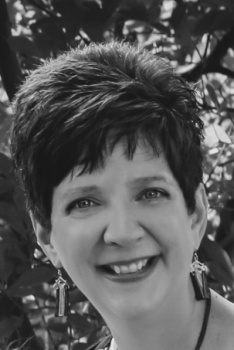 